Soup entree space provided – Please feel free to decorate spaceHeat for soup provided (if not needed , check here ___ )Entrant identification sign providedPermission to pass out coupons, menus, or other promotional materialsAwards:	$100 -   Gift Certificate to each Soup Winner: Chicken Soup & Non-Chicken Soup Please check a category / type of soup you will compete in:	            (Non-chicken soup includes vegetarian, beef, gluten-free, etc).Name of entrant:  __________________________________________________Contact: _________________________________________________________Address:  ________________________________________________________Phone:  ______________________ Email: _____________________________Restaurant entrant:  $100.00 fee per soup entry - minimum of 5 gallons of soup needed per entry.  (Please, no pork products or shellfish.  Copies of recipes appreciated.)Set-up begins after 3:00 PM.   Cook-off tasting from 5:00 – 7:00 PM.Entry fees must be received by December 31, 2018.Please make checks payable to The Beth Tikvah BrotherhoodReceived by:  ______________________________   Date:  _______________ (Brotherhood member)  ~ Or ~Mail to:  Congregation Beth Tikvah Brotherhood               6121 Olentangy River Road, Worthington, OH 43085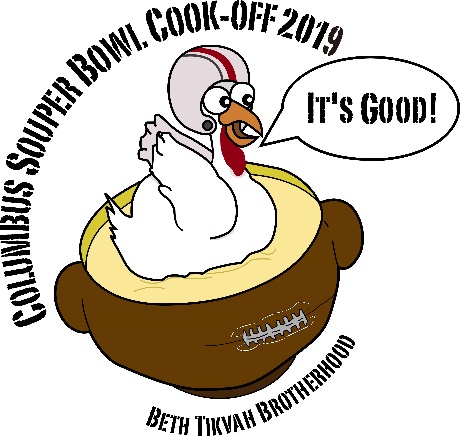 Restaurant Entry FormCOLUMBUS SOUPER BOWL XIII   SATURDAY, February 2, 2019Congregation Beth Tikvah6121 Olentangy River Road, Worthington, OH 43085  Chicken Soup  _____  Non-Chicken Soup  _____